    Наши надежды оправдались.    С 13 по 17 ноября в «Международной Олимпийской Академии» в г. Кстово Нижегородской области прошел Всероссийский турнир по настольному теннису «Надежды России» среди юношей и девушек 2007 г.р. и моложе. Было рекордное количество участников 208 юношей и 163 девушки, организаторам соревнований пришлось изменить традиционную систему проведения. У юношей, было 48 групп затем выход в полуфинал, где играли 24 группы по 4 человека, а после еще один полуфинал за выход в финальные круговые таблицы, где было по 12 участников, а не как ранее по 16. В суперфинале у девушек и юношей играли спортсмены, занявшие 6  мест в первом финале.     За выход в финал боролись и наши спортсмены: Пасюга Владислав, Беляев Данила, Гавышев Александр, Кизимов Савелий и Бобылева Диана.     Но пробиться в первый финал удалось только Кизимову Савелию и Гавышеву Александру.      Борьба за выход в суперфинал была сложной, 27 победных игр и Савелий встречается в суперфинале с теннисистом из г.Москвы. Была интересная и напряженная встреча, но все же Кизимов Савелий со счетом 3:1 сумел вырвать победу и завоевать золотую медаль.     Колючев Артем, Мочалов Глеб и Бобылева Диана вошли в десятку лучших спортсменов по сдачи нормативов по общефизической подготовке.    Поздравляем ребят и тренеров Адеянова Дмитрия, Деменок Олега!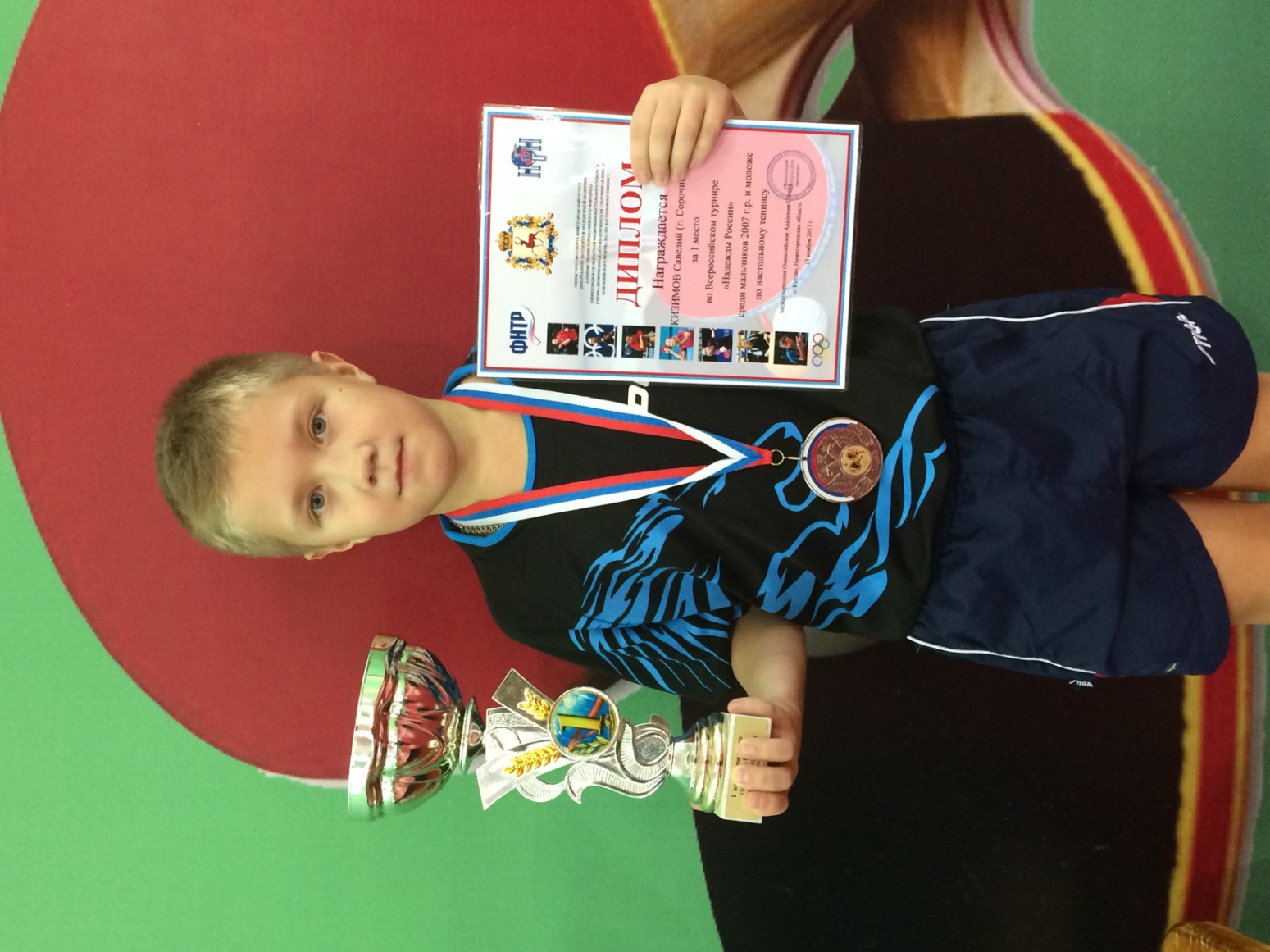 